от  06 октября  2021 г.          № 5-1/ 8                                     с. Уег, Республики Коми    Совет сельского поселения «Уег» решил:      Образовать 2 постоянные комиссии Совета  сельского поселения   «Уег» пятого созыва:1. По бюджету, налогам, аграрно-экономическому развитию сельского поселения «Уег»;2.   По законности, правопорядку, депутатской этике и социальным вопросам.Председательствующий на заседании                                              М.П.Чупрова                                            Советсельского поселения«Уег»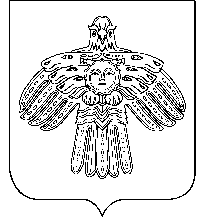 «Уег»сикт овмöдчöминсасöветРЕШЕНИЕПОМШУÖМОб образовании постоянных комиссий Совета сельского поселения «Уег»